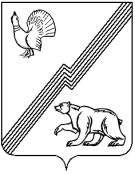 АДМИНИСТРАЦИЯ ГОРОДА ЮГОРСКАХанты-Мансийского автономного округа – Югры ПОСТАНОВЛЕНИЕот  03 марта 2020 года 										№ 373О внесении измененияв постановление администрациигорода Югорска от 02.02.2011 № 167«Об административной комиссиигорода Югорска»В соответствии с Уставом города Югорска, Кодексом Российской Федерации                            об административных правонарушениях, Законом Ханты-Мансийского автономного                 округа-Югры от 11.06.2010 № 102-оз «Об административных правонарушениях»:1. Внести в постановление администрации города Югорска от 02.02.2011 № 167                      «Об административной комиссии города Югорска» (с изменениями от 25.10.2011 № 2326,                от 31.07.2012 № 1885, от 21.02.2013 № 459, от 21.04.2014 № 1713, от 02.07.2014 № 3040,                      от 30.09.2014 № 5065, от 26.10.2015 №  3223, от 19.02.2016 № 394, от 06.06.2016 № 1239,                      от 03.05.2017 № 970, от 21.08.2017 № 2005,  от 15.01.2018 № 110, от 03.08.2018 № 2179,                       от 15.07.2019 № 1560) изменение, изложив приложение 1 в новой редакции (приложение).2. Опубликовать постановление в официальном печатном издании города Югорска                     и разместить на официальном сайте органов местного самоуправления города Югорска.3. Настоящее постановление вступает в силу после его официального опубликования.Глава города Югорска                                                                                                 А.В. БородкинПриложениек постановлениюадминистрации города Югорскаот  03 марта 2020 года  №  373Приложение 1к постановлениюадминистрации города Югорскаот   02 февраля 2011 года  №  167ПЕРСОНАЛЬНЫЙ СОСТАВадминистративной комиссии города ЮгорскаКрылов Дмитрий Александрович- первый заместитель главы города Югорска, председатель административной комиссииВласов Аркадий СергеевичСорокина Олеся Юрьевна- начальник юридического управления администрации города Югорска, заместитель председателя административной комиссии - секретарь административной комиссииЧлены административной комиссии:Члены административной комиссии:Байрамгулов Алик Раильевич- эксперт управления внутренней политики                              и общественных связей администрации города ЮгорскаГанчан Александр Иванович- начальник управления контроля администрации города ЮгорскаКаушкина Ирина Константиновна- начальник управления архитектуры                                     и градостроительства департамента муниципальной собственности и градостроительства администрации города ЮгорскаЛасовский Игорь Леонидович- председатель Совета ветеранов ОМВД России                      по г. Югорску (по согласованию)Поняхина Екатерина Львовна- старший инспектор по исполнению административного законодательства министерства внутренних дел Российской Федерации по городу Югорску (по согласованию)Попова Татьяна Викторовна - заместитель начальника отдела реформирования ЖКХ управления ЖКХ департамента жилищно-коммунального и строительного комплекса администрации города ЮгорскаРовина Татьяна Сергеевна- директор ООО Управляющая компания «Авалон+» (по согласованию)Черанёва Лариса Николаевна- начальник отдела претензионно-исковой работы  ООО «Югорский гарант» (по согласованию)